STUNDENPLAN	KINDERGARTEN 1	2023/2024Kindergarten 1	Riedweg 4	4538 Oberbipp	032 636 53 05Andrea Haderer	a.haderer@schule-oberbipp.ch						Karin Lüdi	k.luedi-lerch@schule-oberbipp.chZEITMONTAGDIENSTAGMITTWOCHDONNERSTAGFREITAGEinlaufzeit08.10 - 08.25 8.30 Uhrbis11.45 UhrFrau HadererAlle Kinder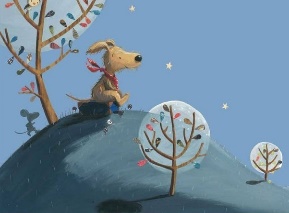 Frau HadererAlle Kinder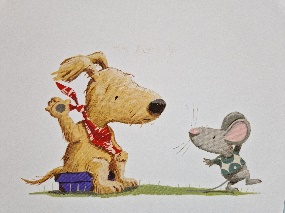 Frau HadererNur für Kinderim2. KindergartenjahrFrau LüdiAlle KinderSportunterrichtFrau LüdiAlle KinderWaldmorgen14täglich13.30 Uhrbis14.55 UhrFreiFrau HadererHalbklasse GRÜN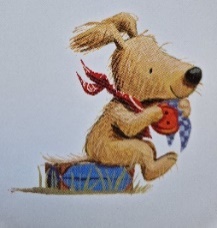 FreiFrau Lüdi Halbklasse BLAU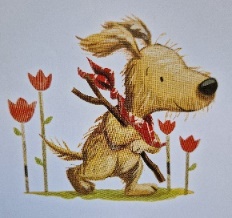 Frei